XXVII. LETNÉ ŠPORTOVÉ HRY U. S. Steel Košice, s.r.o.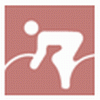 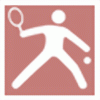 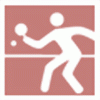 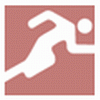 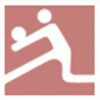 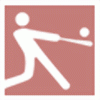 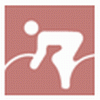 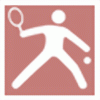 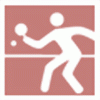 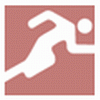 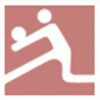 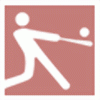 7. - 9. september 2017VOLEJBAL - MIX  Termín8. september 2017 od 16.00 hod. do 22.00 hod.9. september 2017 od 08.00 hod. do cca 15.00 hod.  MiestoTelocvične – Študentský domov Jedlíkova ul.  Košice  KategórieMIX – môžu hrať max. 1 muž a max. 1 žena nepracujúci v USS, výška siete je 235 cm, na ihrisku môžu byť max. 4 muži a min. 2 ženy, Prezentácia Min. 30 minút pred začiatkom súťažeČasový harmonogramRozlosovanie zápasov sa uskutoční na zasadnutí Organizačného výboru dňa  5.9.2017Hrací systémUrčí sa podľa počtu prihlásených družstievŠportová výstrojHráči /hráčky/  nastúpia na zápas v športovej obuvi a  v jednotnom športovom  oblečení s číslami na dresochDôležitéOficiálne vyhlásenie výsledkov sa uskutoční na záverečnom vyhodnotení LŠH USSK 9.9.2017 v Dome umenia na Moyzesovej ul. o 19.00 hod.ObčerstveniePočas turnaja bude hráčom poskytnuté občerstvenie v mieste konania.InformácieMgr. Jozef Ňachaj     0917901120,